Publicado en Barcelona el 02/07/2020 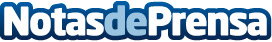  La abogada Beatriz Gil  alerta sobre la incapacidad del sistema judicial La abogada Beatriz Gil fundadora de la consultora independiente GIL TEIXIDO (BGT CONSULTORS) alerta sobre la incapacidad del sistema judicial tradicional para adaptarse a la era post-covid’19 y apuesta por el FAST TRACK como sistema de resolución alternativoDatos de contacto:Wonder World Media665775878Nota de prensa publicada en: https://www.notasdeprensa.es/la-abogada-beatriz-gil-alerta-sobre-la Categorias: Internacional Nacional Derecho http://www.notasdeprensa.es